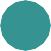 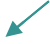 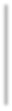 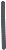 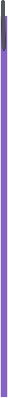 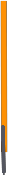 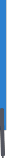 Timeline of Increasing TensionsBetween 1850 and 1860, tensions between the North and South were	.1850	185718541858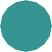 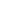 SlideSlideSlideSlideSlideSlideSlideReview: The Confederate States of Americawas the first state to declare	from theUnited States.Soon other Southern states followed South Carolina.was named president of the Confederate States ofAmerica.The Confederate		was written promoting and	.Use this space to write any questions or thoughts about this lesson.DemocratsRepublicansWere dividedDemocratssupported popular sovereignty.	Democrats wanted a federal slavery code allowing slavery everywhere.Were	in their beliefs, and in their support of LincolnConsidered slavery wrongOpposed its spread into any territory